Obec Bělušice Vás srdečně zve na kulturní zážitek, divadelní představení, v Divadle Radka Brzobohatého s názvem „Instalace“ (komedie).		V sobotu 15.6.2019 v 11:30 hodin odjezd autobusovou dopravou z Bělušic od OÚ(začátek představení v 15:00 hodin), cena 275 Kč.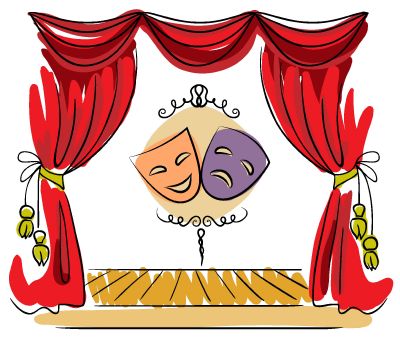 Zájemci volat na OÚ Bělušice, vstupenky vyzvednout a zaplatit do konce měsíce května. 